                 Servicio de Orientación y Formación Docente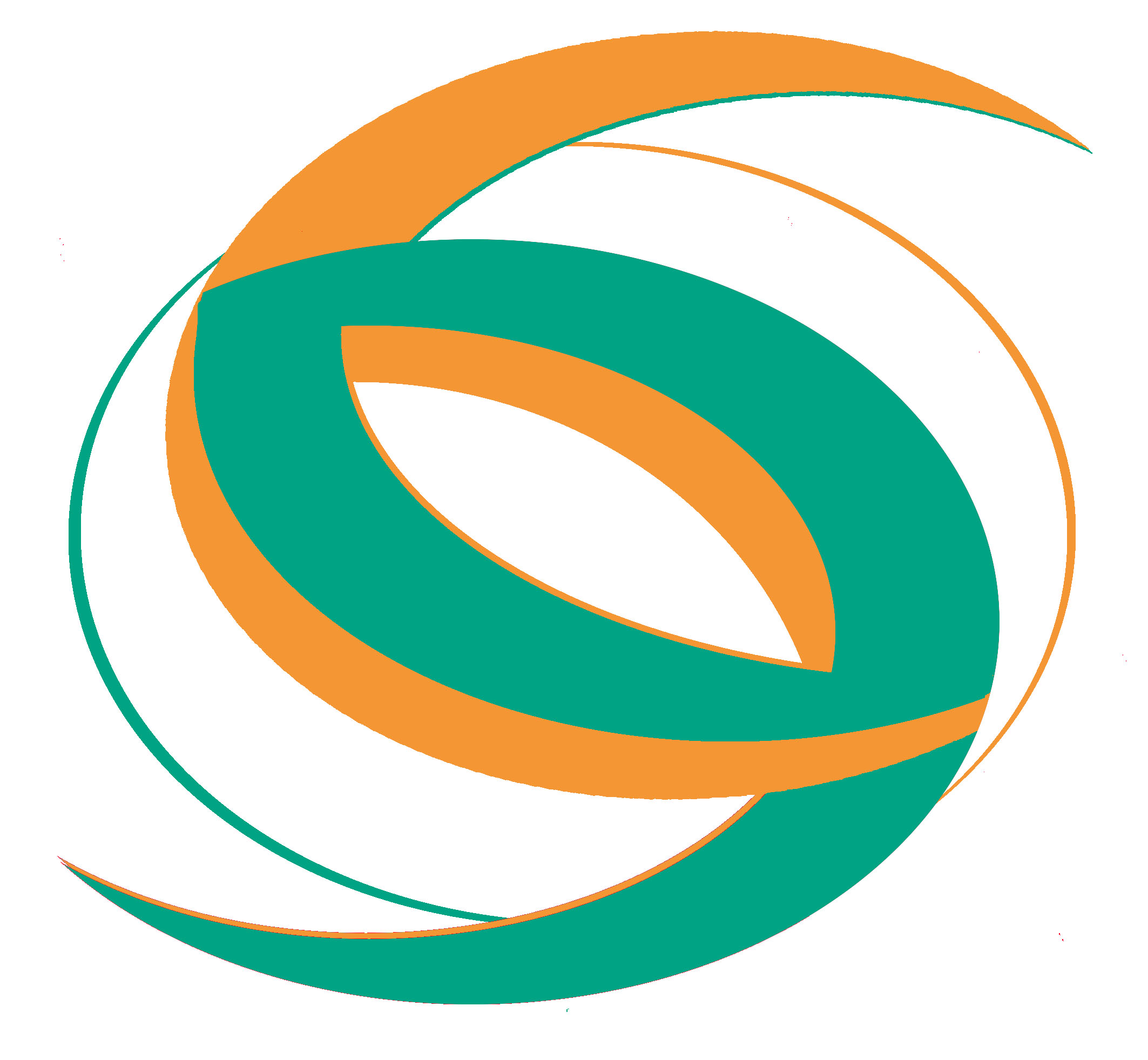 Ficha de solicitud de revisiónLa revisión deberá hacerla exclusivamente el investigador principal del proyecto. El documento de revisión deberá ser enviado a sofd_pid@unex.es.Dicha revisión deberá ser realizada antes del 20 de enero de 2020 a las 14:00h.Línea prioritaria del proyecto1      2        3	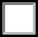 Número de solicitudTítulo del ProyectoInvestigador/a principalDepartamentoE-mailTeléfonoDescripción de la solicitud Solicito la revisión de mi puntuación Otros: